Stowarzyszenie „Wesołe Seniority” zaprasza dzieci i młodzież z Gminy Siedlce na zajęcia tematyczne w świetlicach wiejskich.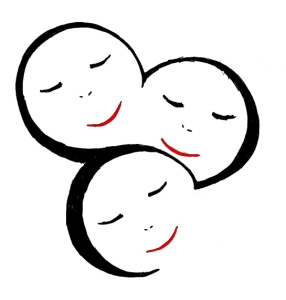 Cykl zajęć odbywać się będzie wg. następującego harmonogramu:Pruszyn 02-06.07.2018r.Rakowiec 09-13.07.2018r. 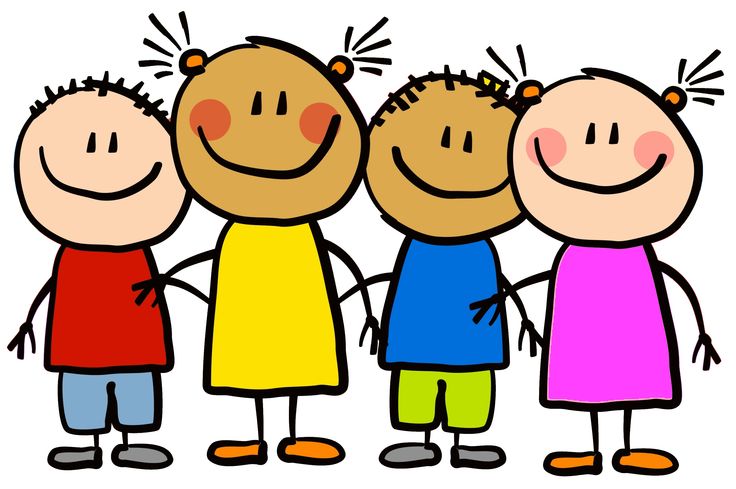 Grubale 16-20.07.2018r.Grabianów 23-27.07.2018r.Błogoszcz 30.07-03.08.2018r.Pruszyn Pieńki 06-10.08.2018r.Ujrzanów 13-17.08.2018r.Golice 20-24.08.2018r.Zapraszamy dzieci w wieku od 6 do 14 lat. W ramach zajęć uczestnicy będą mogli m.in. uczestniczyć w :- zajęciach plastycznych z elementami sensoplastyki- zabawach sportowych- w seansach kinematograficznych- kurs bezpieczeństwa w ruchu drogowym prowadzony przez Ośrodek Koliberek- w zajęciach plastyczno-rękodzielniczych- wakacyjnych zabawach z językiem angielskim- zajęciach w ramach profilaktyki problemów narkotykowych i alkoholowych- konkursach i grachZajęcia będą trwały przez 5 dni w tygodniu od godziny 8:00 do 16:00. Dzieci dostaną obiad, przekąskę i napoje. Zapisów prosimy dokonywać pod numerem telefonu 508 424 223 lub na adres e-mail: bela.85@o2.pl Zapisy trwają do 1 lipca 2018 r.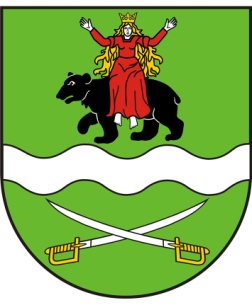 Projekt współfinansowany ze środków Gminy Siedlce w ramach realizacji zadania z zakresu przeciwdziałania uzależnieniom i patologiom społecznym oraz ochrony i promocji zdrowia. 